Rosemary Roasted Potatoes w/ Tomatoes and Goat Cheese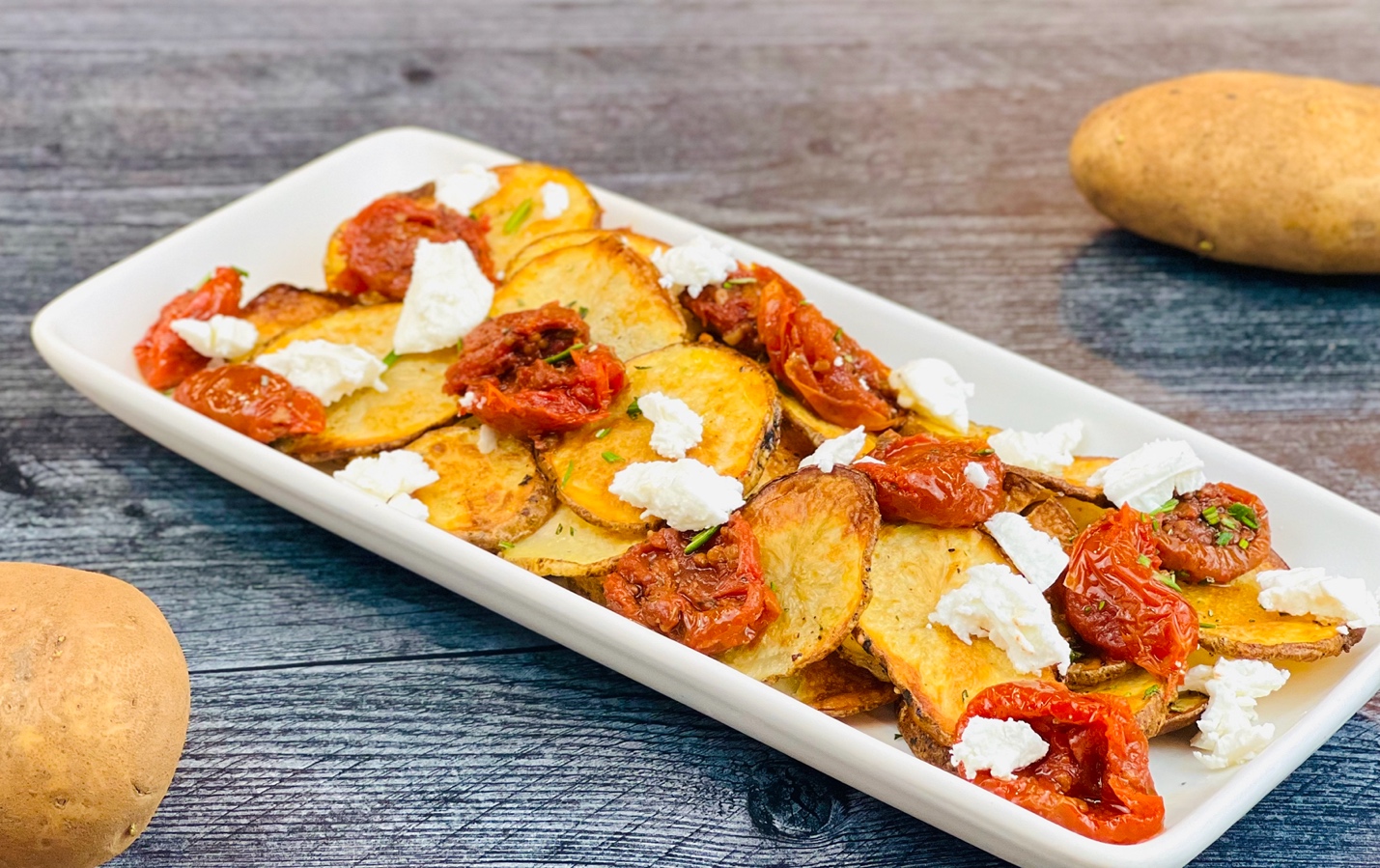 Description: Rosemary roasted slices of russet potatoes, topped with creamy crumbled goat cheese and flavorful marinated tomatoesServings: 4 Preparation Time: 10 minutesCooking Time: 25 minutesTotal Time: 35 minutesPotato Type: Fresh Russet PotatoesCourse: SideIngredientsRosemary Roasted Potato Slices:4 each				Russet Potatoes, sliced ¼ inch2 tablespoons (30ml)		Olive Oil2 teaspoons (2g)			Fine Sea Salt1 teaspoon (1g)			Freshly Cracked Black Pepper3 teaspoons (3g)			Freshly Chopped RosemaryMarinated Tomatoes:16 ounces (454g)			Cherry Tomatoes1 tablespoon			Canola Oil4 each (20g)			Fresh Garlic, chopped2 teaspoons (3g)			Italian Seasoning1 teaspoon (5ml)			Red Wine Vinegar1 each				Sprig of Basil (optional)As Needed				Olive Oil (for storing the tomatoes)Garnish4 ounces				Goat Cheese, Crumbled	PreparationPreheat the oven to 425 F (218 C)To make the tomatoes (which can be made any time in advance). Toss the tomatoes in the canola oil and garlic. Place them on a baking sheet and bake for about 10-12 minutes, they should begin to burst a little and get slightly charred. Remove from the oven and sprinkle with the Italian seasoning and red wine vinegar.Consolidate the tomatoes into a small jar or crock and nestle the basil into the center of the container. Pour enough olive oil over the tomatoes to cover and set aside at room temp until ready to use. If making this well in advance be sure to store the tomatoes in the refrigerator (should last 7-10 days.In a large bowl toss the potato slices with the olive oil, sea salt, and black pepper. Place in a single layer onto a baking sheet lined with aluminum foil or parchment paper. Place in the oven and bake for 20-25 minutes or until golden and crispy on the outside. Remove from the oven and sprinkle immediately with the chopped rosemary.To serve arrange the crispy, hot potatoes on a plate/platter and top with some of the roasted tomatoes. Top with the crumbled goat cheese and serve right away. 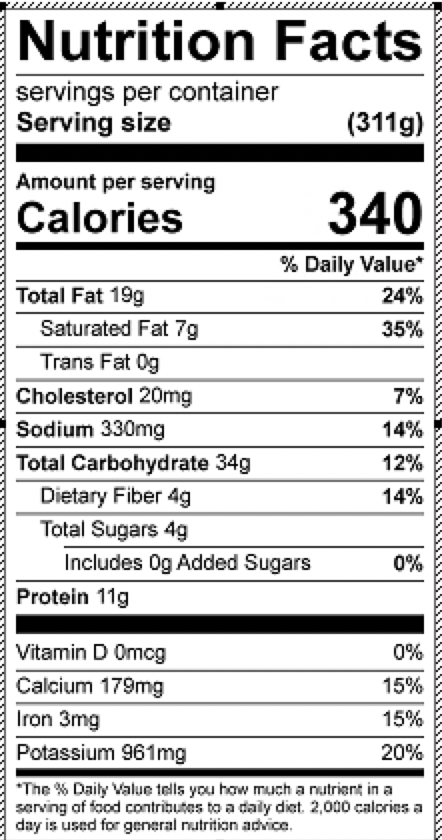 Vit C: 25.8mg